Любовь -  лучший метод воспитания детей.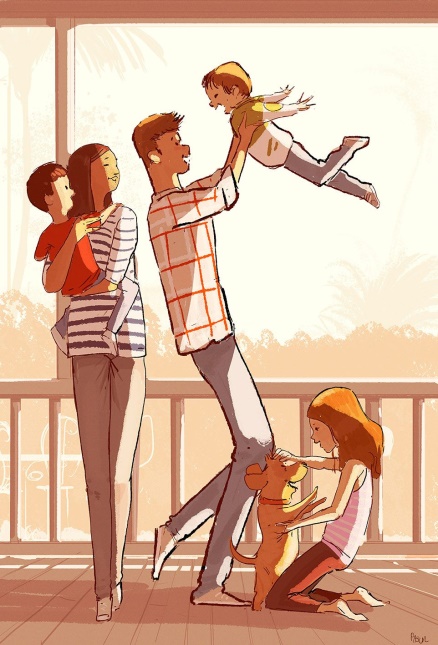 Родительство - это одна из самых трудных работ в жизни. Оглядываясь назад, многие хотели бы изменить те отношения с детьми, которые остались в прошлом. Родителям необходимо научиться быть родителями. Прежде чем приступить к выполнению какой-либо работы, мы сначала учимся ее выполнять. И только такой работе, как быть родителями, мы начинаем учиться после того, как ими становимся.Родители должны научиться правильному обращению с ребёнком соответственно его возрасту, уровню развития и способностям, как избегать жестокого обращения в семье. Существует много методов воспитания детей, но самый лучший – ЛЮБОВЬ.Есть короткие пути к большой любви, которые помогут сделать детей – счастливыми, а семью – крепкой. Как бы вы не были заняты, находите время для своих детей. Как бы вы не устали, уделите каждому ребёнку немного внимания.Выражать свою любовь можно каждый день. Не бойтесь сказать «Я тебя люблю» сегодня, если это вы говорили вчера. Не настаивайте на абсолютном послушании ребёнка. Уважайте его достоинства.Не ругайте и не наказывайте ребёнка, у которого не ладится с учебой, выясните причины отставания.Будьте дружелюбны и гостеприимны с друзьями своего ребёнка. В противном случае он останется один.Предоставьте ребёнку достаточно свободы для развития самостоятельности. Это поможет ему завоевать признание сверстников.Своим примером обучайте ребёнка желательным качествам. Хорошее в нем - поощряйте.Не делайте различий между детьми. Никогда не сравнивайте с другими.Читайте вместе, всей семьей. Даже старшие дети с удовольствием слушают хорошие рассказы в исполнении папы.Показывайте свои чувства к ребёнку и другим членам семьи. Не бойтесь обнять и поцеловать родных людей.Извинитесь, когда вы не правы, родители тоже совершают ошибки.Воспитывайте детей в обстановке любви и покоя, и они также будут воспитывать своих детей.